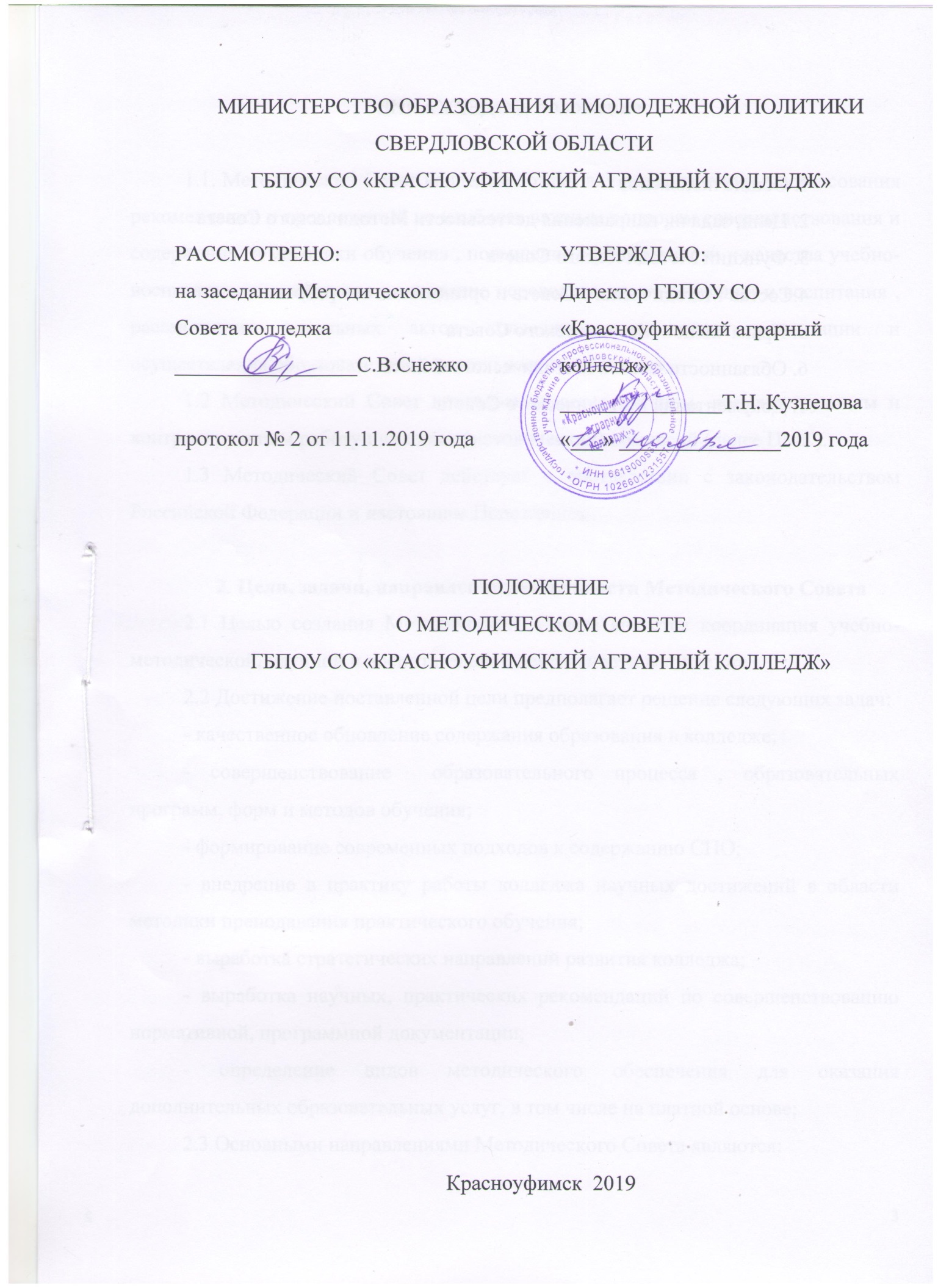 1. Общие положения1.1. Методический Совет колледжа создан для рассмотрения  и согласования  рекомендаций и предложений по наиболее важным вопросам совершенствования и содержания  и методики обучения, повышения эффективности и качества учебно-воспитательного процесса, внедрение передового опыта обучения и воспитания, рассмотрения локальных актов колледжа, касающихся организации и осуществления образовательной деятельности в колледже.1.2 Методический Совет колледжа является органом, координирующим и контролирующим работу цикловых (методических) комиссий (далее ЦМК).1.3 Методический Совет действует в соответствии с законодательством Российской Федерации и настоящим Положением.2. Цели, задачи, направления деятельности Методического Совета2.1 Целью создания Методического Совета является координация учебно-методической, научной и воспитательной деятельности в колледже2.2 Достижение поставленной цели предполагает решение следующих задач:- качественное обновление содержания образования в колледже;- совершенствование  образовательного процесса , образовательных программ, форм и методов обучения;- формирование современных подходов к содержанию СПО;- внедрение в практику работы колледжа научных достижений в области методики преподавания практического обучения;- выработка стратегических направлений развития колледжа;- выработка научных, практических рекомендаций по совершенствованию нормативной, программной документации;- определение видов методического обеспечения для оказания дополнительных образовательных услуг, в том числе на платной основе;2.3 Основными направлениями Методического Совета являются:-определение направлений содержания и объема необходимого методического обеспечения образовательных программ, реализуемых в колледже;- обобщение и распространение передового опыта в области учебно-методической  и воспитательной работы с обучающимися;- согласование содержания  образовательных программ и других учебно-методических материалов с работодателями;- анализ предложений об открытии новых специальностей в колледже;- совершенствование системы повышения квалификации преподавателей колледжа;-определение и внедрение оптимальных форм контроля за знаниями студентов;-разработка рекомендаций по осуществлению научно-методической работы преподавателей, мастеров производственного обучения, способствующей повышению эффективности организации образовательного процесса;- выработка и согласование подходов к организации, осуществлению и оценке инновационной деятельности, поиск и освоение новшеств, организация опытно-экспериментальной, исследовательской деятельности, разработка и апробация новых педагогических технологий.3. Функции Методического Совета3.1 Совет рассматривает на своих заседаниях актуальные проблемы, от решения которых зависят эффективность и результативность обучения и воспитания обучающихся;3.2 Методический Совет подотчётен высшему органу – Педагогическому Совету колледжа;3.3 Методическим Советом могут быть вынесены на заседание Педагогического Совета важнейшие вопросы обучения и воспитания обучающихся, требующие участия в их решении всего педагогического коллектива колледжа;3.4 Совет функционирует как орган, способствующий совершенствованию профессионального мастерства преподавателей и мастеров производственного обучения , росту творческого потенциала;3.5 совет рассматривает и утверждает представленный ЦМК передовой педагогический опыт преподавателей и мастеров производственного обучения и рекомендует его внедрение в практику работы;3.6 Совет планирует проведение семинаров, практикумов и других форм работы, которые  служат как для повышения педагогического мастерства преподавателей, так и для внедрения передового опыта;3.7 Совет вносит предложения по созданию временных творческих коллективов;3.8 Совет инициирует  и осуществляет комплексные исследования;3.9 Совет вносит предложения по стимулированию и оценке инновационной и педагогической деятельности педагога.4.Состав Методического Совета и организация его работы4.1 Методический Совет организуется  в составе зам. директора по учебной работе, зам. директора по инновационно-методической работе, зам. директора  по воспитательной работе, методистов, зав. практикой, зав. отделениями и председателями ЦМК;4.2 Председателем Методического Совета является зам. директора по инновационно-методической работе;4.3 Секретарем Методического Совета является методист;4.4 Заседания проводятся по мере необходимости согласно плану-графику мероприятий колледжа, утвержденного директором колледжа;4.5 При необходимости, для подготовки вопросов, вынесенных на обсуждение, могут формироваться рабочие группы их работников колледжа в главе с членом Методического Совета;4.6 Решение Методического Совета правомочно, если в голосовании участвовало не менее двух третей его членов;4.7  Решение Методического Совета принимается простым большинством голосов его членов, участвующих в голосовании. При разделении голосов решающим является голос председателя Совета;4.8 Решение Методического Совета обязательно для всех работников и обучающихся колледжа в части, их касающейся. Решение Совета вступает в силу с момента его принятия.5. Права членов Методического Совета5.1 Члены Методического Совета равны в своих правах. Каждый член Совета имеет право  одного решающего голоса;5.2 Каждый член Совета имеет право  участвовать в свободном и деловом обсуждении каждого вопроса, входящего  в повестку дня. Никто из членов Совета не может  быть лишен высказать свое мнение по каждому из обсуждаемых вопросов. Возражения  члена Совета  не согласного с принятым решением, по его желанию, заносятся в протокол;5.3 Каждый член Совета вправе вносить свои предложения по плану работы Совета, по повестке дня , совершенствованию работы педагогов и мастеров производственного обучения, по совершенствованию учебно-воспитательного процесса. Предложения могут быть внесены и в ходе заседания Методического Совета.6. Обязанности членов Методического Совета6.1 Участвовать  в заседании Совета. Отсутствие допускается только по уважительной причине.6.2 Качественное выполнение  решения и поручения Методического Совета7. Документация Методического Совета7.1 На каждом заседании Методического Совета  обязательно ведется его протокол. Протокол   оформляется в книгу Протоколов Методического Совета;7.2 Книгу протоколов  ведет секретарь Методического Совета;7.3 К протоколу могут быть приложены дополнительные материалы по рассмотренным вопросам;7.4 каждый протокол должен быть подписан председателем и секретарем Методического Совета колледжа;7.5 Протоколы заседаний Методического Совета колледжа хранятся в архиве колледжа 5 лет.